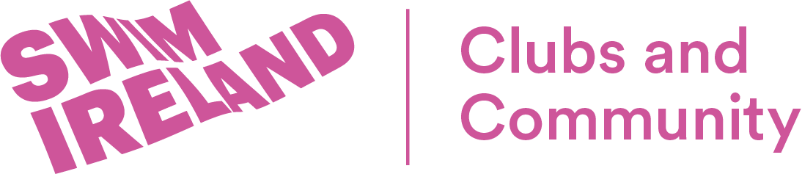 (Club name) Annual General MeetingDate: Time: Venue: Present: No.Agenda ItemThe Chairperson should open the meeting (insert time) and outline the Standing Orders.  You should also confirm if the quorum has been reached.1Apologies2Minutes of previous AGMMatters arising:Proposed by (insert name) and Seconded by (insert name)3Chairperson’s ReportThe Chairperson’s report was circulated by email in advance of the AGM and attached in the annual report.The Chairperson opened the floor to questions or comments:Chairperson’s report proposed by (insert name) and seconded by (insert name).4Secretary’s ReportThe Secretary’s report was circulated by email in advance of the AGM and attached in the annual report.The Chairperson opened the floor to questions or comments:Secretary’s report proposed by (insert name) and seconded by (insert name).5Treasurer’s ReportThe Treasurer’s report was circulated by email in advance of the AGM and attached in the annual report.(insert name) presented the main points in the report:Income:Expenditure:Other comments:The Chairperson opened the floor to questions or comments:Treasurer’s report proposed by (insert name) and seconded by (insert name).6Head Coach’s ReportThe Head Coach’s report was circulated by email in advance of the AGM and attached in the annual report.The Chairperson opened the floor to questions or comments:Head Coach’s report proposed by (insert name) and seconded by (insert name).7Club Children’s Officer ReportThe Club Childrens Officer’s report was circulated by email in advance of the AGM and attached in the annual report.The Chairperson opened the floor to questions or comments:Club Childrens Officer’s report proposed by (insert name) and seconded by (insert name).8MotionsAny motions should be listed here, including the decision made and any relevant discussion points.9Election of Club Management CommitteeDetails of nominations and elections should be detailed here.10Additional PresentationsIf there are any additional presentations, you should provide a summary of those here.11Date of next AGM  Date of next AGM should be listed hereChairperson closed the meeting at (insert time) and thanked all in attendance.